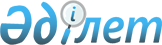 О дополнительном регламентировании порядка проведения мирных собраний, митингов, шествий, пикетов и демонстраций в Жаркаинском районе
					
			Утративший силу
			
			
		
					Решение Жаркаинского районного маслихата Акмолинской области от 15 января 2013 года № 5С-15/2. Зарегистрировано Департаментом юстиции Акмолинской области 22 февраля 2013 года № 3661. Утратило силу решением Жаркаинского районного маслиахата Акмолинской области от 27 октября 2014 года № 5С-37/6      Сноска. Утратило силу решением Жаркаинского районного маслихата Акмолинской области от 27.10.2014 № 5С-37/6 (вступает в силу со дня подписания).      Примечание РЦПИ.

      В тексте документа сохранена пунктуация и орфография оригинала.

      В соответствии со статьей 6 Закона Республики Казахстан от 23 января 2001 года «О местном государственном управлении и самоуправлении в Республике Казахстан», статьей 10 Закона Республики Казахстан от 17 марта 1995 года «О порядке организации и проведения мирных собраний, митингов, шествий, пикетов и демонстраций в Республике Казахстан», Жаркаинский районный маслихат РЕШИЛ:



      1. В целях дополнительного регламентирования порядка проведения мирных собраний, митингов, шествий, пикетов и демонстраций определить места проведения мирных собраний, митингов, шествий, пикетов и демонстраций в Жаркаинском районе согласно приложению.



      2. Настоящее решение вступает в силу со дня государственной регистрации в Департаменте юстиции Акмолинской области и вводится в действие со дня официального опубликования.      Председатель сессии

      районного маслихата                        Д.Меджидов      Секретарь

      районного маслихата                        У.Ахметова      «СОГЛАСОВАНО»      Аким

      Жаркаинского района                        Т.Хамитов

Приложение      

к решению Жаркаинского

районного маслихата  

от 15 января 2013 года

№ 5С-15/2        

Места проведения мирных собраний, митингов, шествий,

пикетов и демонстраций в Жаркаинском районе      Сноска. Приложение с изменениями, внесенными решением Жаркаинского районного маслихата Акмолинской области от 17.03.2014 № 5С-32/4 (вводится в действие со дня официального опубликования).
					© 2012. РГП на ПХВ «Институт законодательства и правовой информации Республики Казахстан» Министерства юстиции Республики Казахстан
				№наименование населенного пунктаместа проведения мирных собраний, митингов, шествий, пикетов и демонстраций1.село БирсуатПлощадь перед зданием акимата, улица Фурманова, 112.село Валиханова

Валихановского сельского округаПлощадь перед зданием Дома культуры, улица Мира, 13 А3.село ГастеллоПлощадь перед зданием клуба, улица Юности, 74.Аул ДалабайПлощадь в центре села, улица Ленина, 275.село Тасты-Талды

Жанадалинского сельского округаПлощадь в центре села, улица Ленина, 16.село Зерноградское

Жанадалинского сельского округаПлощадь в центре села, улица Целинная, 157.село Костычево

Костычевского сельского округаПлощадь в центре села, улица Мира, 58.село Донское Костычевского сельского округаПлощадь в центре села, улица Рубцова, 39.село КумсуатПлощадь в центре села, улица Целинная, 3310.село ЛьвовскоеПлощадь перед зданием Дома культуры, улица Клубная, 711.село Нахимовка

Нахимовского сельского округаПлощадь перед зданием акимата сельского округа, улица Ленина, 1112.село Баранкуль

Нахимовского сельского округаПлощадь перед административным зданием, улица Набережная, 4713.село Отрадное

Отрадного сельского округаПлощадь в центре села, улица Молодежная, 2 А14.село Кенское

Отрадного сельского округаПлощадь в центре села, улица Молодежная, 515.село ПригородноеПлощадь перед зданием Дома культуры, проспект Рабочих, 1616.село ПятигорскоеПлощадь перед зданием Дома культуры, улица Целинная, 3317.село ТасоткельПлощадь перед зданием акимата, переулок Абая, 218.село ТассуатПлощадь в центре села, улица Советская, 819.село УшкарасуПлощадь перед административным зданием, улица Мира, 4120.село ШойындыкольПлощадь в центре села, улица Почтовая, 621.город ДержавинскЦентральная площадь по улице Ленина, 3422.город ДержавинскМалая площадь перед районным Домом культуры, улица Захарова, 37